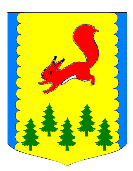 КРАСНОЯРСКИЙ КРАЙПИРОВСКИЙ МУНИЦИПАЛЬНЫЙ ОКРУГПИРОВСКИЙ ОКРУЖНОЙ СОВЕТ ДЕПУТАТОВРЕШЕНИЕОб утверждении Положения о порядке формирования, ведения и обязательного опубликования перечня муниципального имущества, свободного от прав третьих лиц, подлежащего предоставлению во владение и (или) пользование на долгосрочной основе самозанятым гражданам, субъектам малого и среднего предпринимательства и организациям образующим инфраструктуру поддержки субъектов малого и среднего предпринимательства, порядке и условиях предоставления в аренду имущества включенного в данный перечень на территории Пировского муниципального округа.В соответствии со статьями 14, 14.1, 17-21, 23, 25 Федерального закона от 24.07.2007 № 209-ФЗ «О развитии малого и среднего предпринимательства в Российской Федерации», статьей 8 Закона Красноярского края от 04.12.2008 № 7-2528 «О развитии малого и среднего предпринимательства в Красноярском крае», руководствуясь статьями 24, 59 Устава Пировского муниципального округа Красноярского края, Пировский окружной Совет депутатов РЕШИЛ:1. Утвердить Порядок формирования, ведения, обязательного опубликования перечня муниципального имущества муниципального образования Пировский муниципальный округ Красноярского края, свободного от прав третьих лиц (за исключением имущественных прав субъектов малого и среднего предпринимательства), предназначенного для передачи во владение и (или) пользование самозанятым гражданам и субъектам малого и среднего предпринимательства, согласно приложению.3. Контроль за исполнением данного Решения возложить на постоянную комиссию по жизнеобеспечению, благоустройству, сельскому и лесному хозяйству.4. Решение вступает в силу после его официального опубликования в районной газете «Заря».Председатель Пировского	                                Глава Пировского                                                                                     окружного Совета депутатов                                 муниципального округа______________Г.И. Костыгина                      _____________А.И. ЕвсеевПриложение к Решению Пировского окружного Совета депутатов от 25.03.2022 № 20-219рПорядокформирования, ведения, перечня муниципального имущества, свободного от прав третьих лиц (за исключением имущественных прав субъектов малого и среднего предпринимательства), предназначенного для предоставления его во владение и (или) пользование на долгосрочной основе (в том числе по льготным ставкам арендной платы для субъектов малого и среднего предпринимательства, занимающихся социально значимыми видами деятельности), самозанятым гражданам, субъектам малого и среднего предпринимательства и организациям, образующим инфраструктуру поддержки субъектов малого и среднего предпринимательства.1. Настоящий Порядок определяет правила формирования, ведения (в том числе ежегодного дополнения (при наличии) и обязательного опубликования перечня муниципального имущества муниципального образования Пировский муниципальный округ Красноярского края, свободного от прав третьих лиц (за исключением имущественных прав субъектов малого и среднего предпринимательства), предусмотренного частью 4 статьи 18 Федерального закона от 24.07.2007  № 209-ФЗ «О развитии малого и среднего предпринимательства в Российской Федерации» (далее соответственно – муниципальное имущество, перечень), предназначенного для предоставления во владение и (или) в пользование на долгосрочной основе самозанятым гражданам, субъектам малого и среднего предпринимательства и организациям, образующим инфраструктуру поддержки субъектов малого и среднего предпринимательства.2. Настоящий Порядок разработан в целях оказания имущественной поддержки самозанятым гражданам, субъектам малого и среднего предпринимательства и организациям, образующим инфраструктуру поддержки субъектов малого и среднего предпринимательства в муниципальном образовании Пировский муниципальный округ Красноярского края.3. Перечень является информационной базой, содержащей сведения о муниципальном имуществе, свободном от прав третьих лиц (за исключением имущественных прав субъектов малого и среднего предпринимательства), которое может быть использовано только в целях предоставления его во владение и (или) пользование на долгосрочной основе самозанятым гражданам, субъектам малого и среднего предпринимательства и организациям, образующим инфраструктуру поддержки субъектов малого и среднего предпринимательства в муниципальном образовании Пировский муниципальный округ Красноярского края.В перечень включается имущество, являющееся собственностью Пировского муниципального округа:- земельные участки (за исключением земельных участков, предназначенных для ведения личного подсобного хозяйства, огородничества, садоводства, индивидуального жилищного строительства). Виды разрешенного использования, функциональное и территориальное зонирование, установленные в отношении земельных участков, на которых расположены включаемые в Перечень объекты недвижимого имущества, должны предусматривать их использование для размещения указанных объектов;- здания, строения, сооружения, нежилые помещения,- оборудование, машины, механизмы, установки, транспортные средства, инвентарь, инструменты.4. В Перечень вносятся сведения о муниципальном имуществе, соответствующем следующим критериям:а) муниципальное имущество свободно от прав третьих лиц (за исключением имущественных прав субъектов малого и среднего предпринимательства);б) муниципальное имущество не ограничено в обороте;в) муниципальное имущество не является объектом религиозного назначения;г) муниципальное имущество не является объектом незавершенного строительства;д) в отношении муниципального имущества не принято решение о предоставлении его иным лицам;е) муниципальное имущество не включено в прогнозный план (программу) приватизации имущества, находящегося в собственности муниципального образования Пировский муниципальный округ;ж) муниципальное имущество не признано аварийным и подлежащим сносу или реконструкции.5. Внесение сведений о муниципальном имуществе в перечень (в том числе ежегодное дополнение (при наличии), а также исключение сведений о муниципальном имуществе из перечня осуществляется постановлением администрации Пировского муниципального округа об утверждении перечня или о внесении в него изменений.Внесение в перечень изменений, не предусматривающих исключения из перечня муниципального имущества, осуществляется не позднее 10 рабочих дней с даты внесения соответствующих изменений в реестр муниципального имущества.Формирование перечня, его ежегодное дополнение (при наличии), рассмотрение предложений о внесении изменений в перечень осуществляется Отделом земельных и имущественных отношений администрации Пировского муниципального округа (далее – уполномоченный орган).6. Рассмотрение предложений, указанных в пункте 5 настоящего Порядка, осуществляется уполномоченным органом в течение 30 календарных дней с даты их поступления.В предложении должны содержаться:1) сведения об объектах муниципальной собственности, которые предполагается включить в Перечень и (или) исключить из него, либо об изменении сведений об объектах муниципальной собственности муниципального образования Пировский муниципальный округ, включенных в Перечень, указанные в пункте 4 настоящего Порядка;2) обоснование необходимости изменения Перечня.7. По результатам рассмотрения предложения уполномоченным органом принимается одно из следующих решений:а) о включении сведений о муниципальном имуществе, в отношении которого поступило предложение, в перечень с учетом критериев, установленных пунктом 4 настоящего Порядка;б) об исключении сведений о муниципальном имуществе, в отношении которого поступило предложение, из перечня с учетом положений пунктов 9 и 10 настоящего Порядка;в) об отказе  в учете предложения.8. В случае принятия решения об отказе в учете предложения, указанного в пункте 5 настоящего Порядка, уполномоченный орган направляет лицу, представившему предложение, мотивированный ответ о невозможности включения сведений о муниципальном имуществе в перечень или исключения сведений о муниципальном имуществе из перечня.9. Уполномоченный орган вправе исключить сведения о муниципальном имуществе из перечня, если в течение 2 лет со дня включения сведений о муниципальном имуществе в перечень в отношении такого имущества от самозанятых граждан, субъектов малого и среднего предпринимательства или организаций, образующих инфраструктуру поддержки субъектов малого и среднего предпринимательства, не поступило:а) ни одной заявки на участие в аукционе (конкурсе) на право заключения договора, предусматривающего переход прав владения и (или) пользования в отношении муниципального имущества;б) ни одного заявления о предоставлении муниципального имущества, в отношении которого заключение указанного договора может быть осуществлено без проведения аукциона (конкурса) в случаях, предусмотренных Федеральным законом от 26.07.2006 № 135-ФЗ «О защите конкуренции».10. Уполномоченный орган исключает сведения о муниципальном имуществе из перечня в одном из следующих случаев:а) в отношении муниципального имущества в установленном законодательством Российской Федерации порядке, на основании правового акта администрации Пировского округа о его использовании для муниципальных нужд либо для иных целей;б) право муниципальной собственности на имущество прекращено по решению суда или в ином установленном законом порядке.11. Перечень подлежит ежегодному до 1 ноября дополнению объектами муниципального имущества муниципального образования Пировский муниципальный округ (при наличии).12. Сведения о муниципальном имуществе вносятся в перечень в составе и по форме, которые установлены в соответствии с частью 4.4 статьи 18 Федерального закона от 24.07.2007 № 209-ФЗ «О развитии малого и среднего предпринимательства в Российской Федерации».13. Ведение перечня осуществляется в электронной форме специалистом отдела муниципального имущества, земельных отношений и природопользования, который несет ответственность за достоверность содержащихся в Перечне сведений.14. Перечень и внесенные в него изменения подлежат:а) обязательному официальному опубликованию в порядке, установленном статьей 4 Устава Пировского округа;б) размещению на официальном сайте органов местного самоуправления Пировского округа в информационно-телекоммуникационной сети «Интернет» в течение 10 рабочих дней со дня утверждения.15. Включенное в Перечень муниципальное имущество предоставляется в аренду исключительно самозанятым гражданам, субъектам малого и среднего предпринимательства и организациям, образующим инфраструктуру поддержки субъектам малого и среднего предпринимательства, отвечающим критериям отнесения к числу субъектов малого и среднего предпринимательства и осуществляющим деятельность в соответствии с Федеральным законом от 24.07.2007 № 209-ФЗ «О развитии малого и среднего предпринимательства в Российской Федерации (далее субъекты малого и среднего предпринимательства)», Законом Красноярского края от 04.12.2008 № 7-2528 «О развитии малого и среднего предпринимательства в Красноярском крае».25.03.2022 г.с. Пировское№ 20-219р